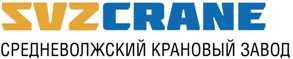 ООО "Средневолжский Крановый Завод" приглашает на работу студентов на вакансию менеджера по сбыту продукции. Предлагаем:- Выгодные условия оплаты труда- Возможность работы удаленно, в свободное от учебы время (неполный рабочий день)- Официальное трудоустройство- Треннинг и обучение по продажам и оборудованиюТребования:- Целеустремленность- Коммуникабельность- ОтветственностьТел 8 937 459 59 70 (Александр) 